2820TEP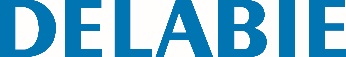 SECURITHERM EP BIOCLIP pressure-balancing basin mixerReference: 2820TEP Specification DescriptionSECURITHERM EP BIOCLIP pressure-balancing basin mixer, H. 85mm L. 120mm with hygienic flow straightener.Can be removed entirely for cleaning/disinfection.Anti-scalding safety: HW flow rate is reduced if cold water supply fails (and vice versa).Ø 40mm ceramic cartridge with pressure-balancing.Pre-set maximum temperature limiter.Body and spout with smooth interiors and low water volume (reduced bacterial development).Flow rate limited to 5 lpm at 3 bar.Solid control lever.1 1/4" ergonomic, brass pop-up waste.Supplied with F3/8" PEX stainless steel braided flexibles with filters and non-return valves.Chrome-plated brass stopcocks.Reinforced fixing via 2 stainless steel rods.10-year warranty.